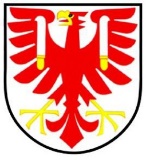 Obec Týn nad Bečvou, Náves B. Smetany 68V Týně nad Bečvou dne 26.04.2019Volby do Evropského parlamentu konané ve dnech 24. a 25. května 2019OZNÁMENÍ O DOBĚ A MÍSTĚ KONÁNÍ VOLEBNa základě § 32 odst. 2 zákona č. 62/2003 Sb., o volbách do Evropského parlamentu a o změně některých zákonů, ve znění pozdějších předpisů informujeme o době a místě konání voleb v obci Týn nad Bečvou pro volby do Evropského parlamentu konané ve dnech 24. a 25. května 2019.Místo konání voleb: Muzeum Bedřicha Smetany, Náves B. Smetany č.p. 166,     751 31 Týn nad BečvouVolební místnost bude otevřena:    pátek 24.5.2019 od 14°° do 22°° hodin					        Sobota 25.5.2019 od 08°° do 14°° hodinVoliči bude umožněno hlasování poté, kdy prokáže svoji totožnost a státní občanství České republiky (platným občanským průkazem, cestovním, diplomatickým nebo služebním pasem České republiky anebo cestovním průkazem).Volič, který je občanem jiného členského státu, prokáže po příchodu do volební místnosti svou totožnost a občanství jiného členského státu.Neprokáže-li uvedené skutečnosti stanovenými doklady, nebude mu hlasování umožněno.Voličům budou dodány nejpozději 3 dny přede dnem konání voleb hlasovací lístky.V den voleb volič může obdržet hlasovací lístky i ve volební místnosti.Každý volič hlasuje osobně. Zastoupení není možné.Každý volič se musí před hlasováním odebrat do prostoru, určeného pro úpravu hlasovacích lístků, jinak mu okrsková volební komise hlasování neumožní.	 -----------------------------------								                Ing. Antonín Ryšánek v.r.                             starosta obcePotvrzení o zveřejnění na úřední desce Obecního úřadu Týn nad Bečvou:Na úřední desce pevné:            vyvěšeno:  26.04.2019   sejmuto:  25.05.2019  podpis……………..Na úřední desce elektronické:  vyvěšeno: 26.04.2019   sejmuto:  25.05.2019  podpis……………..